                    Orion FFA Alumni Association Scholarship Application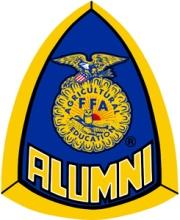           High School SeniorsDear Scholarship Applicant:The objective of the Orion FFA Alumni Scholarship program is to provide scholarships to graduating seniors from Orion High School who are planning to enroll at a post-secondary school in either an agriculture or a non-agriculture major.  Two scholarships will be available, one for an agriculture major and one for a non-agriculture major in the amount of $250 each.  All applicants must meet these eligibility guidelines:Must be a  Orion High School SeniorBe an active member of the Orion FFA ChapterPlan on attending a post-secondary college or universityExhibit potential for successful completion of course of study.The Criteria for awarding the scholarship are as follows:Application- 25%Personal InformationAcademic Performance (Please attach a transcript)FFA and SAE ActivitiesQuestionsInterview- 50%PunctualAppearance- Official FFA DressSelf Presentation DisplayedListening Skills DisplayedResume- 25% (Please attach a current resume)Applications must be received at the Orion High School Agricultural Department by the deadline established by the FFA advisor.Thank you for your interest in the Orion FFA Alumni Scholarship.Sincerely:Jay SolomonsonOrion FFA Alumni AdvisorOrion FFA Alumni AssociationScholarship Application(Application can be either typed or hand written)Please attach a current resume to this application.Section 1. General InformationName:      Address:      City:      		State:      		Zip:      Phone Number:      1. Please Check the years you were a FFA member:	☐  9th	☐  10th	☐  11th	☐  12th2. What college or university do you plan on attending?3. What will be your major area of study?  Be specific.4. What is your career goal?Section 2. Academic Information1. What is your current high school GPA?      2. What is your high school class rank?      /      3. What high school academic honors or awards have you received? Section 3. FFA and SAE ActivitiesWhat FFA Activities have you been involved with throughout your high school career?  Please star (*) those activities you have participated in THIS YEAR. Please describe your Supervised Agricultural Experience project.  Include how you started your project and how it has developed throughout your high school career. How has being a FFA member helped you? (Only 7 lines of text will appear.)Section 4. Other QuestionsList other extracurricular activities you have been involved with during high school and if you have held any offices or been on specific committees. (Only 8 lines of text will appear.)List any work experience you have had.  Include your employer, dates worked, duties, etc. (Only 8 lines of text will appear.)Write a brief statement of goals and reasons you are applying for the scholarship and why the committee should choose you for the scholarship. (Only 8 lines of text will appear.)I hereby certify that to the best of my knowledge, the above information is correct and complete.__________________________________ Student Signature 	_______________ Date__________________________________ Parent’s Signature	_______________ Date*Please attach your resume and transcript to the end when you submit it.